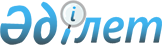 Об утверждении государственного образовательного заказа на дошкольное воспитание и обучение, размера подушевого финансирования и родительской платы на 2013 год в Павлодарской области
					
			Утративший силу
			
			
		
					Постановление акимата Павлодарской области от 11 апреля 2013 года N 114/4. Зарегистрировано Департаментом юстиции Павлодарской области 04 мая 2013 года N 3530. Утратило силу письмом акимата Павлодарской области от 09 сентября 2014 года № 8/1-11/2579      Сноска. Утратило силу письмом акимата Павлодарской области от 09.09.2014 № 8/1-11/2579.

      В соответствии с пунктом 2 статьи 27 Закона Республики Казахстан от 23 января 2001 года "О местном государственном управлении и самоуправлении в Республике Казахстан", подпунктом 5-1) пункта 2 статьи 6 Закона Республики Казахстан от 27 июля 2007 года "Об образовании", акимат Павлодарской области ПОСТАНОВЛЯЕТ:



      1. Утвердить государственный образовательный заказ на дошкольное воспитание и обучение, размер подушевого финансирования и родительской платы на 2013 год в Павлодарской области согласно приложению к настоящему постановлению.



      2. Контроль за выполнением настоящего постановления возложить на заместителя акима области Орсариева А. А.



      3. Настоящее постановление вводится в действие по истечении десяти календарных дней после дня его первого официального опубликования.      Аким области                               Е. Арын

Приложение         

к постановлению акимата   

Павлодарской области     

от 11 апреля 2013 года N 114/4 

Государственный образовательный заказ на дошкольное воспитание

и обучение, размер подушевого финансирования и родительской

платы на 2013 год в Павлодарской области
					© 2012. РГП на ПХВ «Институт законодательства и правовой информации Республики Казахстан» Министерства юстиции Республики Казахстан
				N
Наименование
Государственный образовательный заказ, мест
Размер подушевого финансирования в месяц, тенге
Размер родительской платы в месяц, тенге
город Павлодар
1Государственное казенное коммунальное предприятие "Ясли-сад N 1 города Павлодара" отдела образования города Павлодара, акимата города Павлодара255

(местный бюджет,

республиканский бюджет)11399

 

 

169до 3-х лет - 8139

 

от 3 - 7 лет - 87812Государственное казенное коммунальное предприятие "Ясли-сад N 2 города Павлодара" отдела образования города Павлодара, акимата города Павлодара206

(республиканский бюджет)

 

134

(местный бюджет)9598

 

 

 

 

16461до 3-х лет - 8139

 

 

 

от 3 - 7 лет - 87813Государственное казенное коммунальное предприятие "Ясли-сад N 3 города Павлодара" отдела образования города Павлодара, акимата города Павлодара276

(местный бюджет,

республиканский бюджет)13742

 

 

117до 3-х лет - 8139

 

от 3 - 7 лет - 87814Государственное казенное коммунальное предприятие "Ясли-сад N 4 города Павлодара отдела образования города Павлодара, акимата города Павлодара"236

(местный бюджет,

республиканский бюджет)13082

 

 

93до 3-х лет - 8139

 

от 3 - 7 лет - 87815Государственное казенное коммунальное предприятие "Ясли-сад N 5 города Павлодара" отдела образования города Павлодара, акимата города Павлодара343

(местный бюджет,

республиканский бюджет)12278

 

 

69до 3-х лет - 8139

 

от 3 - 7 лет - 87816Государственное казенное коммунальное предприятие "Ясли-сад N 6 города Павлодара отдела образования города Павлодара, акимата города Павлодара"298

(местный бюджет,

республиканский бюджет)13549

 

 

90до 3-х лет - 8139

 

от 3 - 7 лет - 87817Государственное казенное коммунальное предприятие "Ясли-сад N 7 города Павлодара" отдела образования города Павлодара, акимата города Павлодара366

(местный бюджет,

республиканский бюджет)10991

 

 

72до 3-х лет - 8139

 

от 3 - 7 лет - 87818Государственное казенное коммунальное предприятие "Ясли-сад N 8 города Павлодара" отдела образования города Павлодара, акимата города Павлодара227

(местный бюджет,

республиканский бюджет)12652

 

 

59до 3-х лет - 8139

 

от 3 - 7 лет - 87819Государственное казенное коммунальное предприятие "Ясли-сад N 9 города Павлодара" отдела образования города Павлодара, акимата города Павлодара166

(местный бюджет,

республиканский бюджет)15002

 

 

231до 3-х лет - 8139

 

от 3 - 7 лет - 878110Государственное казенное коммунальное предприятие "Ясли-сад N 10 города Павлодара" отдела образования города Павлодара, акимата города Павлодара382

(местный бюджет,

республиканский бюджет)13003

 

 

84до 3-х лет - 8139

 

от 3 - 7 лет - 878111Государственное казенное коммунальное предприятие "Ясли-сад N 11 города Павлодара" отдела образования города Павлодара, акимата города Павлодара379

(местный бюджет,

республиканский бюджет)12068

 

 

239до 3-х лет - 8139

 

от 3 - 7 лет - 878112Государственное казенное коммунальное предприятие "Ясли-сад N 12 с государственным языком обучения" отдела образования города Павлодара, акимата города Павлодара176

(местный бюджет,

республиканский бюджет)14154

 

 

164до 3-х лет - 8139

 

от 3 - 7 лет - 878113Государственное казенное коммунальное предприятие "Детский сад N 14 города Павлодара коррекционного типа для детей с нарушениями речи" отдела образования города Павлодара, акимата города Павлодара100

(местный бюджет,

республиканский бюджет)34634

 

 

187-14Государственное казенное коммунальное предприятие "Ясли-сад N 15 поселка Ленинский" отдела образования города Павлодара, акимата города Павлодара165

(местный бюджет,

республиканский бюджет)13907

 

 

29до 3-х лет - 8139

 

от 3 - 7 лет - 878115Государственное казенное коммунальное предприятие "Ясли-сад N 16 города Павлодара" отдела образования города Павлодара, акимата города Павлодара347

(местный бюджет,

республиканский бюджет)11567

 

 

90до 3-х лет - 8139

 

от 3 - 7 лет - 878116Государственное казенное коммунальное предприятие "Ясли-сад N 17 города Павлодара" отдела образования города Павлодара, акимата города Павлодара163

(местный бюджет,

республиканский бюджет)15002

 

 

41до 3-х лет - 8139

 

от 3 - 7 лет - 878117Государственное казенное коммунальное предприятие "Ясли-сад N 18 города Павлодара" отдела образования города Павлодара, акимата города Павлодара155

(республиканский бюджет)14978до 3-х лет - 8139

от 3 - 7 лет - 878118Государственное казенное коммунальное предприятие "Ясли-сад N 19 города Павлодара" отдела образования города Павлодара, акимата города Павлодара233

(местный бюджет,

республиканский бюджет)12665

 

 

99до 3-х лет - 8139

 

от 3 - 7 лет - 878119Государственное казенное коммунальное предприятие "Ясли-сад N 20 села Кенжеколь" отдела образования города Павлодара, акимата города Павлодара146

(местный бюджет,

республиканский бюджет)18579

 

 

134до 3-х лет - 8139

 

от 3 - 7 лет - 878120Государственное казенное коммунальное предприятие "Ясли-сад N 21 города Павлодара" отдела образования города Павлодара, акимата города Павлодара251

(республиканский бюджет)14260до 3-х лет - 8139

от 3 - 7 лет - 878121Государственное казенное коммунальное предприятие "Ясли-сад N 22 санаторного типа для тубинфицированных детей города Павлодара" отдела образования города Павлодара, акимата города Павлодара173

(республиканский бюджет)27077-22Государственное казенное коммунальное предприятие "Ясли-сад N 23 города Павлодара" отдела образования города Павлодара, акимата города Павлодара335

(республиканский бюджет)12677до 3-х лет - 8139

от 3 - 7 лет - 878123Государственное казенное коммунальное предприятие "Ясли-сад N 24 города Павлодара" отдела образования города Павлодара, акимата города Павлодара155

(местный бюджет,

республиканский бюджет)15002

 

 

91до 3-х лет - 8139

 

от 3 - 7 лет - 878124Государственное казенное коммунальное предприятие "Ясли-сад N 25 санаторного типа города Павлодара для детей с ранними проявлениями туберкулезной инфекции, малыми и затихающими формами туберкулеза" отдела образования города Павлодара, акимата города Павлодара177

(местный бюджет,

республиканский бюджет)51684

 

 

374-25Государственное казенное коммунальное предприятие "Ясли-сад N 26 комбинированного типа города Павлодара" отдела образования города Павлодара, акимата города Павлодара102

(республиканский бюджет)20449до 3-х лет - 8139

от 3 - 7 лет - 878126Государственное казенное коммунальное предприятие "Ясли-сад N 27 города Павлодара" отдела образования города Павлодара, акимата города Павлодара230

(республиканский бюджет)13033до 3-х лет - 8139

от 3 - 7 лет - 878127Государственное казенное коммунальное предприятие "Ясли-сад N 28 города Павлодара" отдела образования города Павлодара, акимата города Павлодара282

(республиканский бюджет)12281до 3-х лет - 8139

от 3 - 7 лет - 878128Государственное казенное коммунальное предприятие "Ясли-сад N 29 города Павлодара" отдела образования города Павлодара, акимата города Павлодара352

(республиканский бюджет)13296до 3-х лет - 8139

от 3 - 7 лет - 878129Государственное казенное коммунальное предприятие "Ясли-сад N 30 города Павлодара" отдела образования города Павлодара, акимата города Павлодара362

(республиканский бюджет)10621до 3-х лет - 8139

от 3 - 7 лет - 878130Государственное казенное коммунальное предприятие "Ясли-сад N 31 города Павлодара" отдела образования города Павлодара, акимата города Павлодара168

(местный бюджет,

республиканский бюджет)14977

 

 

147до 3-х лет - 8139

 

от 3 - 7 лет - 878131Государственное казенное коммунальное предприятие "Ясли-сад N 32 города Павлодара" отдела образования города Павлодара, акимата города Павлодара239

(республиканский бюджет)12718до 3-х лет - 8139

от 3 - 7 лет - 878132Государственное казенное коммунальное предприятие "Ясли-сад N 33 города Павлодара" отдела образования города Павлодара, акимата города Павлодара228

(республиканский бюджет)13141до 3-х лет - 8139

от 3 - 7 лет - 878133Государственное казенное коммунальное предприятие "Ясли-сад N 34 города Павлодара" отдела образования города Павлодара, акимата города Павлодара320

(местный бюджет,

республиканский бюджет)14295

 

 

139до 3-х лет - 8139

 

от 3 - 7 лет - 878134Государственное казенное коммунальное предприятие "Ясли-сад N 35 города Павлодара" отдела образования города Павлодара, акимата города Павлодара393

(местный бюджет,

республиканский бюджет)11727

 

 

116до 3-х лет - 8139

 

от 3 - 7 лет - 878135Государственное казенное коммунальное предприятие "Малая дошкольная образовательная организация ясли-сад N 36 поселка Ленинский" отдела образования города Павлодара, акимата города Павлодара50

(республиканский бюджет)19237до 3-х лет - 8139

от 3 - 7 лет - 878136Государственное казенное коммунальное предприятие "Ясли-сад N 37 города Павлодара" отдела образования города Павлодара, акимата города Павлодара140

(республиканский бюджет)16965до 3-х лет - 8139

от 3 - 7 лет - 878137Государственное казенное коммунальное предприятие "Ясли-сад N 38 города Павлодара" отдела образования города Павлодара, акимата города Павлодара304

(местный бюджет,

республиканский бюджет)11980

 

 

166до 3-х лет - 8139

 

от 3 - 7 лет - 878138Государственное казенное коммунальное предприятие "Ясли-сад N 39 города Павлодара" отдела образования города Павлодара, акимата города Павлодара88

(местный бюджет,

республиканский бюджет)46729

 

 

350-39Государственное казенное коммунальное предприятие "Ясли-сад N 40 города Павлодара" отдела образования города Павлодара, акимата города Павлодара140

(республиканский бюджет)17482до 3-х лет - 8139

от 3 - 7 лет - 878140Государственное казенное коммунальное предприятие "Ясли-сад N 41 города Павлодара" отдела образования города Павлодара, акимата города Павлодара100

(республиканский бюджет)18886до 3-х лет - 8139

от 3 - 7 лет - 878141Государственное казенное коммунальное предприятие "Учебно-воспитательный комплекс N 42 - дошкольная гимназия - школа с прогимназическими классами города Павлодара" отдела образования города Павлодара, акимата города Павлодара175

(местный бюджет,

республиканский бюджет)29028

 

 

639до 3-х лет - 8139

 

от 3 - 7 лет - 878142Государственное казенное коммунальное предприятие "Ясли-сад N 43 города Павлодара" отдела образования города Павлодара, акимата города Павлодара140

(республиканский бюджет)20675до 3-х лет - 8139

от 3 - 7 лет - 878143Государственное казенное коммунальное предприятие "Ясли-сад N 44 города Павлодара" отдела образования города Павлодара, акимата города Павлодара320

(республиканский бюджет)14865до 3-х лет - 8139

от 3 - 7 лет - 878144Государственное казенное коммунальное предприятие "Ясли-сад N 45 города Павлодара" отдела образования города Павлодара, акимата города Павлодара100

(республиканский бюджет)23175до 3-х лет - 8139

от 3 - 7 лет - 878145Государственное казенное коммунальное предприятие "Ясли-сад N 46 города Павлодара" отдела образования города Павлодара, акимата города Павлодара310

(республиканский бюджет)12516до 3-х лет - 8139

от 3 - 7 лет - 878146Государственное казенное коммунальное предприятие "Ясли-сад N 50 города Павлодара" отдела образования города Павлодара, акимата города Павлодара286

(местный бюджет,

республиканский бюджет)12812

 

 

180до 3-х лет - 8139

 

от 3 - 7 лет - 878147Государственное казенное коммунальное предприятие "Ясли-сад N 51 города Павлодара" отдела образования города Павлодара, акимата города Павлодара301

(местный бюджет,

республиканский бюджет)14127

 

 

241до 3-х лет - 8139

 

от 3 - 7 лет - 878148Государственное казенное коммунальное предприятие "Ясли-сад N 53 города Павлодара" отдела образования города Павлодара, акимата города Павлодара321

(местный бюджет,

республиканский бюджет)12879

 

 

286до 3-х лет - 8139

 

от 3 - 7 лет - 878149Государственное казенное коммунальное предприятие "Ясли-сад N 72 города Павлодара" отдела образования города Павлодара, акимата города Павлодара222

(местный бюджет,

республиканский бюджет)13890

 

 

222до 3-х лет - 8139

 

от 3 - 7 лет - 878150Государственное казенное коммунальное предприятие "Ясли-сад N 79 города Павлодара" отдела образования города Павлодара, акимата города Павлодара208

(местный бюджет,

республиканский бюджет)14815

 

 

160до 3-х лет - 8139

 

от 3 - 7 лет - 878151Государственное казенное коммунальное предприятие "Ясли-сад N 82 специализированного типа для детей с нарушением зрения" отдела образования города Павлодара, акимата города Павлодара153

(местный бюджет,

республиканский бюджет)29832

 

 

395-52Государственное казенное коммунальное предприятие "Ясли-сад N 84 города Павлодара" отдела образования города Павлодара, акимата города Павлодара370

(местный бюджет,

республиканский бюджет)12777

 

 

209до 3-х лет - 8139

 

от 3 - 7 лет - 878153Государственное казенное коммунальное предприятие "Ясли-сад N 85 города Павлодара" отдела образования города Павлодара, акимата города Павлодара260

(местный бюджет,

республиканский бюджет)12991

 

 

150до 3-х лет - 8139

 

от 3 - 7 лет - 878154Государственное казенное коммунальное предприятие "Ясли-сад N 86 города Павлодара" отдела образования города Павлодара, акимата города Павлодара227

(местный бюджет,

республиканский бюджет)16100

 

 

185до 3-х лет - 8139

 

от 3 - 7 лет - 878155Государственное казенное коммунальное предприятие "Ясли-сад N 93 города Павлодара" отдела образования города Павлодара, акимата города Павлодара239

(местный бюджет,

республиканский бюджет)13046

 

 

78до 3-х лет - 8139

 

от 3 - 7 лет - 878156Государственное казенное коммунальное предприятие "Ясли-сад N 96 города Павлодара – Центр гармонического развития "Радуга" отдела образования города Павлодара, акимата города Павлодара"292

(местный бюджет,

республиканский бюджет)16749

 

 

417до 3-х лет - 8139

 

от 3 - 7 лет - 878157Государственное казенное коммунальное предприятие "Ясли-сад N 102 города Павлодара" отдела образования города Павлодара, акимата города Павлодара370

(местный бюджет,

республиканский бюджет)11706

 

 

173до 3-х лет - 8139

 

от 3 - 7 лет - 878158Государственное казенное коммунальное предприятие "Ясли-сад N 104 города Павлодара" отдела образования города Павлодара, акимата города Павлодара390

(местный бюджет,

республиканский бюджет)11164

 

 

131до 3-х лет - 8139

 

от 3 - 7 лет - 878159Государственное казенное коммунальное предприятие "Ясли-сад N 111 санаторного типа города Павлодара для тубинфицированных детей" отдела образования города Павлодара, акимата города Павлодара201

(местный бюджет,

республиканский бюджет)34831

 

 

433-60Государственное казенное коммунальное предприятие "Ясли-сад N 112 города Павлодара" отдела образования города Павлодара, акимата города Павлодара"361

(местный бюджет,

республиканский бюджет)12204

 

 

194до 3-х лет - 8139

 

от 3 - 7 лет - 878161Государственное казенное коммунальное предприятие "Ясли-сад N 115 города Павлодара" отдела образования города Павлодара, акимата города Павлодара177

(местный бюджет,

республиканский бюджет)14684

 

 

223до 3-х лет - 8139

 

от 3 - 7 лет - 878162Государственное казенное коммунальное предприятие "Ясли-сад N 116 города Павлодара" отдела образования города Павлодара, акимата города Павлодара"250

(местный бюджет,

республиканский бюджет)16679

 

 

252до 3-х лет - 8139

 

от 3 - 7 лет - 878163Государственное казенное коммунальное предприятие "Ясли-сад N 117 села Павлодарское" отдела образования города Павлодара, акимата города Павлодара156

(местный бюджет,

республиканский бюджет)17383

 

 

118до 3-х лет - 8139

 

от 3 - 7 лет - 878164Государственное казенное коммунальное предприятие "Ясли-сад N 120 - центр этнокультурного воспитания с государственным языком обучения" отдела образования города Павлодара, акимата города Павлодара375

(местный бюджет,

республиканский бюджет)11112

 

 

24до 3-х лет - 8139

 

от 3 - 7 лет - 878165Государственное казенное коммунальное предприятие "Ясли-сад N 121 города Павлодара" отдела образования города Павлодара, акимата города Павлодара376

(местный бюджет,

республиканский бюджет)12120

 

 

189до 3-х лет - 8139

 

от 3 - 7 лет - 878166Государственное казенное коммунальное предприятие "Дошкольная гимназия N 122 города Павлодара" отдела образования города Павлодара, акимата города Павлодара193

(местный бюджет,

республиканский бюджет)17149

 

 

173до 3-х лет - 8139

 

от 3 - 7 лет - 878167Государственное казенное коммунальное предприятие "Ясли-сад N 126 города Павлодара - детский центр эстетического развития" отдела образования города Павлодара, акимата города Павлодара323

(местный бюджет,

республиканский бюджет)14132

 

 

167до 3-х лет - 8139

 

от 3 - 7 лет - 878168Товарищество с ограниченной ответственностью Ясли-сад "Smart kid" (по согласованию)100

(республиканский бюджет)15002-69Товарищество с ограниченной ответственностью Лицей "Лингва" (по согласованию)50

(республиканский бюджет)15002-70Учреждение "Частная общеобразовательная школа "Озирис" (по согласованию)71

(республиканский бюджет)15002-71Общественное объединение инвалидов "Реабилитационный Центр "Самал" (по согласованию)50

(республиканский бюджет)15002-город Экибастуз
72Коммунальное государственное казенное предприятие Центр развития "Ясли-сад N 1 "Ромашка" отдела образования акимата города Экибастуза"375

(местный бюджет)12002до 3-х лет - 6850

от 3 - 7 лет - 850073Коммунальное государственное казенное предприятие "Ясли-сад N 2 "Балдырган" отдела образования акимата города Экибастуза"260

(местный бюджет)12323до 3-х лет - 6850

от 3 - 7 лет - 850074Коммунальное государственное казенное предприятие "Санаторный ясли-сад N 3 "Гнездышко" отдела образования акимата города Экибастуза215

(республиканский бюджет)

125

(местный бюджет)25406

 

 

 

26015до 3-х лет - 6850

 

 

от 3 - 7 лет - 850075Коммунальное государственное казенное предприятие "Ясли-сад N 4 "Березка" отдела образования акимата города Экибастуза370

(местный бюджет)11104до 3-х лет - 6850

от 3 - 7 лет - 850076Коммунальное государственное казенное предприятие "Ясли-сад N 5 "Жулдыз" отдела образования акимата города Экибастуза340

(местный бюджет)11505до 3-х лет - 6850

от 3 - 7 лет - 850077Коммунальное государственное казенное предприятие "Ясли-сад N 6 "Золотая рыбка" отдела образования акимата города Экибастуза285

(местный бюджет)10085до 3-х лет - 6850

от 3 - 7 лет - 850078Коммунальное государственное казенное предприятие "Ясли-сад N 7 "Ботакан" отдела образования акимата города Экибастуза"280

(местный бюджет)12515до 3-х лет - 6850

от 3 - 7 лет - 850079Коммунальное государственное казенное предприятие "Ясли-сад N 8 "Теремок" отдела образования акимата города Экибастуза"162

(местный бюджет)13884до 3-х лет - 6850

от 3 - 7 лет - 850080Коммунальное государственное казенное предприятие "Ясли-сад N 9 "Радуга" отдела образования акимата города Экибастуза"360

(местный бюджет)11845до 3-х лет - 6850

от 3 - 7 лет - 850081Коммунальное государственное казенное предприятие "Ясли-сад N 10 "Сказка" отдела образования акимата города Экибастуза"100

(республиканский бюджет)

275

(местный бюджет)13250

 

 

 

11723до 3-х лет - 6850

 

 

от 3 - 7 лет - 850082Коммунальное государственное казенное предприятие "Ясли–сад N 11 "Карлыгаш" отдела образования акимата города Экибастуза"150

(местный бюджет)15284до 3-х лет - 6850

от 3 - 7 лет - 850083Коммунальное государственное казенное предприятие "N 12 "Арай" бөбектер бақшасы" отдела образования акимата города Экибастуза152

(местный бюджет)14031до 3-х лет - 6850

от 3 - 7 лет - 850084Коммунальное государственное казенное предприятие "Ясли-сад N 13 "Алтынай" отдела образования акимата города Экибастуза"232

(местный бюджет)30068до 3-х лет - 6850

от 3 - 7 лет - 850085Коммунальное государственное казенное предприятие "Ясли-сад N 14 "Малышок" отдела образования акимата города Экибастуза"25

(республиканский бюджет)

323

(местный бюджет)13250

 

 

 

14571до 3-х лет - 6850

 

 

от 3 - 7 лет - 850086Коммунальное государственное казенное предприятие "Центр эстетического развития ясли-сад N 15 "Бобек" отдела образования акимата города Экибастуза"384

(местный бюджет)13008до 3-х лет - 6850

от 3 - 7 лет - 850087Коммунальное государственное казенное предприятие "Ясли-сад N 16 "Балдаурен" отдела образования акимата города Экибастуза"215

(местный бюджет)10159до 3-х лет - 6850

от 3 - 7 лет - 850088Коммунальное государственное казенное предприятие "N 17 "Жидек" бөбектер бақшасы" аппарата акима поселка Солнечный города Экибастуза, акимата города Экибастуза320

(местный бюджет)

50

(республиканский бюджет)12075

 

 

12380до 3-х лет - 6850

 

от 3 - 7 лет - 850089Коммунальное государственное казенное предприятие "Ясли-сад N 18 "Гномик" физкультурно–оздоровительного профиля отдела образования акимата города Экибастуза"346

(местный бюджет)14180до 3-х лет - 6850

от 3 - 7 лет - 850090Коммунальное государственное казенное предприятие "N 20 "Мерей" бөбектер бақшасы" отдела образования акимата города Экибастуза370

(местный бюджет)11484до 3-х лет - 6850

от 3 - 7 лет - 850091Коммунальное государственное казенное предприятие "N 21 "Айгөлек" бөбектер бақшасы" отдела образования акимата города Экибастуза367

(местный бюджет)14218до 3-х лет - 6850

от 3 - 7 лет - 850092Коммунальное государственное казенное предприятие "N 22 "Балбөбек" бөбектер бақшасы" отдела образования акимата города Экибастуза225

(местный бюджет)12454до 3-х лет - 6850

от 3 - 7 лет - 850093Коммунальное государственное казенное предприятие "N 23 "Балауса" бөбектер бақшасы" отдела образования акимата города Экибастуза394

(местный бюджет)12100до 3-х лет - 6850

от 3 - 7 лет - 850094Коммунальное государственное казенное предприятие "N 24 "Айналайын" бөбектер бақшасы" отдела образования акимата города Экибастуза320

(республиканский бюджет)13250до 3-х лет - 6850

от 3 - 7 лет - 8500город Аксу
95Государственное коммунальное казенное предприятие "Ясли-сад N 2 города Аксу" государственного учреждения "Отдел образования города Аксу" акимата города Аксу240

(местный бюджет)14817до 5 лет - 8500

от 5-7 лет - 650096Государственное коммунальное казенное предприятие "Ясли-сад N 12 имени С. Торайгырова города Аксу" государственного учреждения "Отдел образования города Аксу" акимата города Аксу240

(местный бюджет)20822до 5 лет - 8500

от 5-7 лет - 650097Государственное коммунальное казенное предприятие "Ясли-сад N 14 поселка Аксу" государственного учреждения "Отдел образования города Аксу", акимата города Аксу75

(республиканский бюджет)

50

(местный бюджет)11767

 

 

 

23202до 5 лет - 8500

 

 

от 5-7 лет - 650098Государственное коммунальное казенное предприятие "Ясли-сад N 16 города Аксу" государственного учреждения "Отдел образования города Аксу" акимата города Аксу75

(республиканский бюджет)

175

(местный бюджет)14953

 

 

 

15528до 5 лет - 8500

 

 

от 5-7 лет - 650099Государственное коммунальное казенное предприятие "Ясли-сад N 18 города Аксу" государственного учреждения "Отдел образования города Аксу", акимата города Аксу175

(местный бюджет)14314до 5 лет - 8500

от 5-7 лет - 6500100Государственное коммунальное казенное предприятие "Ясли-сад N 19 города Аксу" государственного учреждения "Отдел образования города Аксу" акимата города Аксу273

(местный бюджет)14720до 5 лет - 8500

от 5-7 лет - 6500101Государственное коммунальное казенное предприятие "Ясли-сад N 24 города Аксу" государственного учреждения "Отдел образования города Аксу" акимата города Аксу181

(местный бюджет)15606до 5 лет - 8500

от 5-7 лет - 6500102Государственное коммунальное казенное предприятие "Ясли-сад "Чайка" города Аксу" государственного учреждения "Отдел образования города Аксу" акимата города Аксу158

(местный бюджет)20698до 3 лет - 5500

от 3 - 7 лет - 7000103Государственное коммунальное казенное предприятие "Ясли-сад Балдырған" государственного учреждения "Отдел образования города Аксу" акимата города Аксу150

(республиканский бюджет)15869до 5 лет - 8500

от 5-7 лет - 6500104Коммунальное государственное казенное предприятие "Балапан" бөбектер бақшасы" отдела образования города Аксу, акимата города Аксу400

(республиканский бюджет)14084до 5 лет - 8500

от 5-7 лет - 6500105Коммунальное государственное казенное предприятие "Айгөлек" бөбектер бақшасы" отдела образования города Аксу, акимата города Аксу75

(республиканский бюджет)15714до 3 лет - 6500

от 3 - 5 лет - 8500

от 5 - 7 лет - 6500106Коммунальное государственное казенное предприятие "Ясли-сад N 10 города Аксу" отдела образования города Аксу, акимата города Аксу180

(республиканский бюджет)15714до 3 лет - 6500

от 3 - 5 лет - 8500

от 5 - 7 лет - 6500107Коммунальное государственное казенное предприятие "Ясли-сад N 20 города Аксу" отдела образования города Аксу, акимата города Аксу180

(республиканский бюджет)15714до 3 лет - 6500

от 3 - 5 лет - 8500

от 5 - 7 лет - 6500Актогайский район
108Государственное казенное коммунальное предприятие "Детский сад "Айгөлек" аппарата акима Актогайского сельского округа Актогайского района, акимата Актогайского района120

(местный бюджет)19722до 7 лет - 6100109Государственное казенное коммунальное предприятие "Детский сад "Ак бота" аппарата акима Актогайского сельского округа70

(местный бюджет)23452до 7 лет - 6100Баянаульский район
110Государственное казенное коммунальное предприятие "Балапан" бөбектер бақшасы" аппарата акима Баянаульского сельского округа Баянаульского района, акимата Баянаульского района108

(республиканский бюджет)13613до 7 лет - 7000111Государственное казенное коммунальное предприятие "Ясли-сад "Ушкулун" аппарата акима поселка Майкаин Баянаульского района, акимата Баянаульского района35

(местный бюджет)35469до 7 лет - 5500112Государственное казенное коммунальное предприятие "Ұшқын бөбектер бақшасы" аппарата акима поселка Майкаин Баянаульского района, акимата Баянаульского района140

(местный бюджет)17245до 7 лет - 6300113Государственное казенное коммунальное предприятие "Ясли-сад "Айголек" государственного учреждения "Аппарат акима Баянаульского сельского округа Баянаульского района", акимата Баянаульского района61

(местный бюджет)21309до 7 лет - 5000Железинский район
114Государственное коммунальное казенное предприятие "Детский сад "Светлячок" аппарата акима Железинского сельского округа Железинского района, акимата Железинского района"73

(местный бюджет)28067до 3 лет - 4522

от 3 - 5 лет - 5443115Государственное коммунальное казенное предприятие "Балдырған" аппарата акима Алакольского сельского округа Железинского района, акимата Железинского района"20

(местный бюджет)40279до 3 лет - 2708

от 3 - 5 лет - 3486116Коммунальное государственное казенное предприятие "Детский сад "Балапан" аппарата акима Железинского сельского округа Железинского района, акимата Железинского района"100

(республиканский бюджет)19432до 3 лет - 3969

от 3 - 5 лет - 5139Иртышский район
117Коммунальное государственное казенное предприятие "Детский сад N 1" отдела образования Иртышского района, акимата Иртышского района75

(местный бюджет)18189до 7 лет - 5300118Коммунальное государственное казенное предприятие "Детский сад N 2" отдела образования Иртышского района, акимата Иртышского района100

(местный бюджет)24052до 7 лет - 4500119Государственное казенное коммунальное предприятие "Детский сад "Жулдыз" отдела образования Иртышского района, акимата Иртышского района75

(местный бюджет)23437до 7 лет - 4400120Государственное казенное коммунальное предприятие "Детский сад "Айголек" отдела образования Иртышского района, акимата Иртышского района50

(местный бюджет)16998до 7 лет - 3500Качирский район
121Государственное казенное коммунальное предприятие "Детский сад "Балдырған" с. Песчаное отдела образования Качирского района, акимата Качирского района50

(республиканский бюджет)

90

(местный бюджет)14433

 

 

 

32901до 3 лет - 5936

 

 

от 3 - 7 лет - 7343122Государственное коммунальное казенное предприятие "Детский сад "Балдаурен" отдела образования Качирского района, акимата Качирского района"50

(республиканский бюджет)

90

(местный бюджет)16320

 

 

 

29206от 3 - 7 лет - 5250123Государственное казенное коммунальное предприятие "Детский сад "Ақ бота" отдела образования Качирского района, акимата Качирского района"140

(местный бюджет)21117до 7 лет - 5250Лебяжинский район
124Государственное казенное коммунальное предприятие "Ясли сад" Балдаурен" аппарата акима Лебяжинского сельского округа Лебяжинского района, акимата Лебяжинского района60

(местный бюджет)

20

(республиканский бюджет)22946

 

 

22271до 7 лет - 4500125Государственное казенное коммунальное предприятие "Детский сад "Айналайын" аппарата акима Лебяжинского сельского округа Лебяжинского района, акимата Лебяжинского района100

(местный бюджет)35821до 7 лет - 5000126Государственное казенное коммунальное предприятие "Детский сад "Гүлдәурен" аппарата акима Малыбайского сельского округа Лебяжинского района, акимата Лебяжинского района25

(республиканский бюджет)34773до 7 лет - 4500127Государственное казенное коммунальное предприятие "Детский сад "Айгөлек" аппарата акима Кызыласкерского сельского округа Лебяжинского района, акимата Лебяжинского района50

(республиканский бюджет)20260до 7 лет - 4500128Государственное казенное коммунальное предприятие "Детский сад "Күншуак" аппарата акима Жамбылского сельского округа Лебяжинского района, акимата Лебяжинского района25

(местный бюджет)42666до 7 лет - 4500129Государственное казенное коммунальное предприятие "Детский сад "Кызгалдак" аппарата акима Шарбактинского сельского округа Лебяжинского района, акимата Лебяжинского района25

(местный бюджет)40613до 7 лет - 4500130Государственное казенное коммунальное предприятие "Детский сад "Болашак" аппарата акима Ямышевского сельского округа Лебяжинского района, акимата Лебяжинского района25

(республиканский бюджет)

25

(местный бюджет)12150

 

 

 

36900до 7 лет - 4500131Государственное казенное коммунальное предприятие "Детский сад "Еркетай" села Тлектес, аппарата акима Ямышевского сельского округа Лебяжинского района, акимата Лебяжинского района25

(республиканский бюджет)30217до 7 лет - 4500Майский район
132Государственное казенное коммунальное предприятие "Ясли сад "Ақбота" аппарата акима Коктубекского сельского округа, акимата Майского района70

(республиканский бюджет)32805до 3 лет - 6400

от 3 до 5 лет - 6800133Государственное казенное коммунальное предприятие "Ясли сад "Карлыгаш" аппарата акима Кентубекского сельского округа, акимата Майского района50

(республиканский бюджет)31158до 3 лет - 6400

от 3 до 7 лет - 6800134Государственное казенное коммунальное предприятие "Балбөбек" бөбектер бақшасы" аппарата акима Каратерекского сельского округа, акимата Майского района70

(республиканский бюджет)25797до 3 лет - 6307

от 3 до 7 лет - 6790135Государственное казенное коммунальное предприятие "Ясли сад "Айголек" аппарата акима Коктубекского сельского округа, акимата Майского района70

(республиканский бюджет)32787до 3 лет - 6415

от 3 до 7 лет - 6800136Государственное казенное коммунальное предприятие "Балауса" бөбектер бақшасы" аппарата акима Акшиманского сельского округа, акимата Майского района30

(республиканский бюджет)35103от 3 до 5 лет - 6800137Государственное казенное коммунальное предприятие "Детский сад "Балдаурен" акимата Майского района"45

(местный бюджет)41539от 3 до 7 лет - 6799138Государственное казенное коммунальное предприятие "Әйгерім" бөбектер бақшасы" аппарата акима Сатинского сельского округа, акимата Майского района20

(республиканский бюджет)44304до 3 лет - 6402

от 3 до 7 лет - 6800139Государственное казенное коммунальное предприятие "Балдырған" бөбектер бақшасы" аппарата акима Майского сельского округа, акимата Майского района45

(республиканский бюджет)87589до 3 лет - 6307

от 3 до 7 лет - 6790140Государственное казенное коммунальное предприятие "Ясли-сад "Балапан" аппарата акима Малайсаринского сельского округа, акимата Майского района25

(республиканский бюджет)45895до 3 лет - 6307

от 3 до 7 лет - 6790141Государственное казенное коммунальное предприятие "Ясли-сад "Болашак" аппарата акима Казанского сельского округа, акимата Майского района40

(республиканский бюджет)43594до 3 лет - 6307

от 3 до 7 лет - 6790Павлодарский район
142Государственное казенное коммунальное предприятие "Чернорецкий детский сад N 1" отдела образования Павлодарского района, акимата Павлодарского района60

(республиканский бюджет)22494до 7 лет - 4500143Государственное казенное коммунальное предприятие "Чернорецкий детский сад N 2" отдела образования Павлодарского района, акимата Павлодарского района60

(республиканский бюджет)24436до 7 лет - 4500144Государственное казенное коммунальное предприятие "Ямышевский детский сад" отдела образования Павлодарского района, акимата Павлодарского района60

(республиканский бюджет)22370до 7 лет - 5500145Государственное казенное коммунальное предприятие "Розовский детский сад с санаторной круглосуточной группой" отдела образования Павлодарского района, акимата Павлодарского района40

(республиканский бюджет)

60

(местный бюджет)13245

 

 

 

30318до 7 лет - 5000146Государственное коммунальное казенное предприятие "Черноярский детский сад" отдела образования Павлодарского района, акимата Павлодарского района100

(республиканский бюджет)19322до 7 лет - 5500147Государственное казенное коммунальное предприятие "Красноармейский детский сад" отдела образования Павлодарского района, акимата Павлодарского района120

(местный бюджет)18974до 7 лет - 5554148Государственное казенное коммунальное предприятие "Ольгинский детский сад" отдела образования Павлодарского района, акимата Павлодарского района60

(местный бюджет)20566до 7 лет - 4600Успенский район
149Коммунальное Государственное Казенное Предприятие Детский сад "Балапан" аппарата акима Успенского сельского округа акимата Успенского района195

(местный бюджет)16569до 7 лет - 6500150Коммунальное государственное казенное предприятие "Детский сад "Ақбота" аппарата акима Новопокровского сельского округа, акимата Успенского района68

(местный бюджет)19513до 7 лет - 6500151Коммунальное государственное казенное предприятие "Детский сад "Айгөлек" отдела образования Успенского района, акимата Успенского района37

(местный бюджет)19227до 7 лет - 6500Щербактинский район 
152Государственное казенное коммунальное предприятие "Орловский ясли-сад "Акбота" отдела образования Щербактинского района, акимата Щербактинского района50

(местный бюджет)24733до 7 лет - 6300153Государственное казенное коммунальное предприятие "Александровский ясли-сад "Балапан" отдела образования Щербактинского района, акимата Щербактинского района50

(местный бюджет)22333до 7 лет - 5700154Государственное коммунальное казенное предприятие "Ясли-сад "Балбөбек" отдела образования Щербактинского района, акимата Щербактинского района50

(местный бюджет)22601до 7 лет - 5500155Государственное казенное коммунальное предприятие "Ясли-сад "Айгөлек" села Шарбакты отдела образования Щербактинского района, акимата Щербактинского района"140

(местный бюджет)19008до 7 лет - 7500156Государственное казенное коммунальное предприятие "Шалдайский ясли-сад "Бүлдіршін", отдела образования Щербактинского района, акимата Щербактинского района"50

(республиканский бюджет)15125до 7 лет - 6500